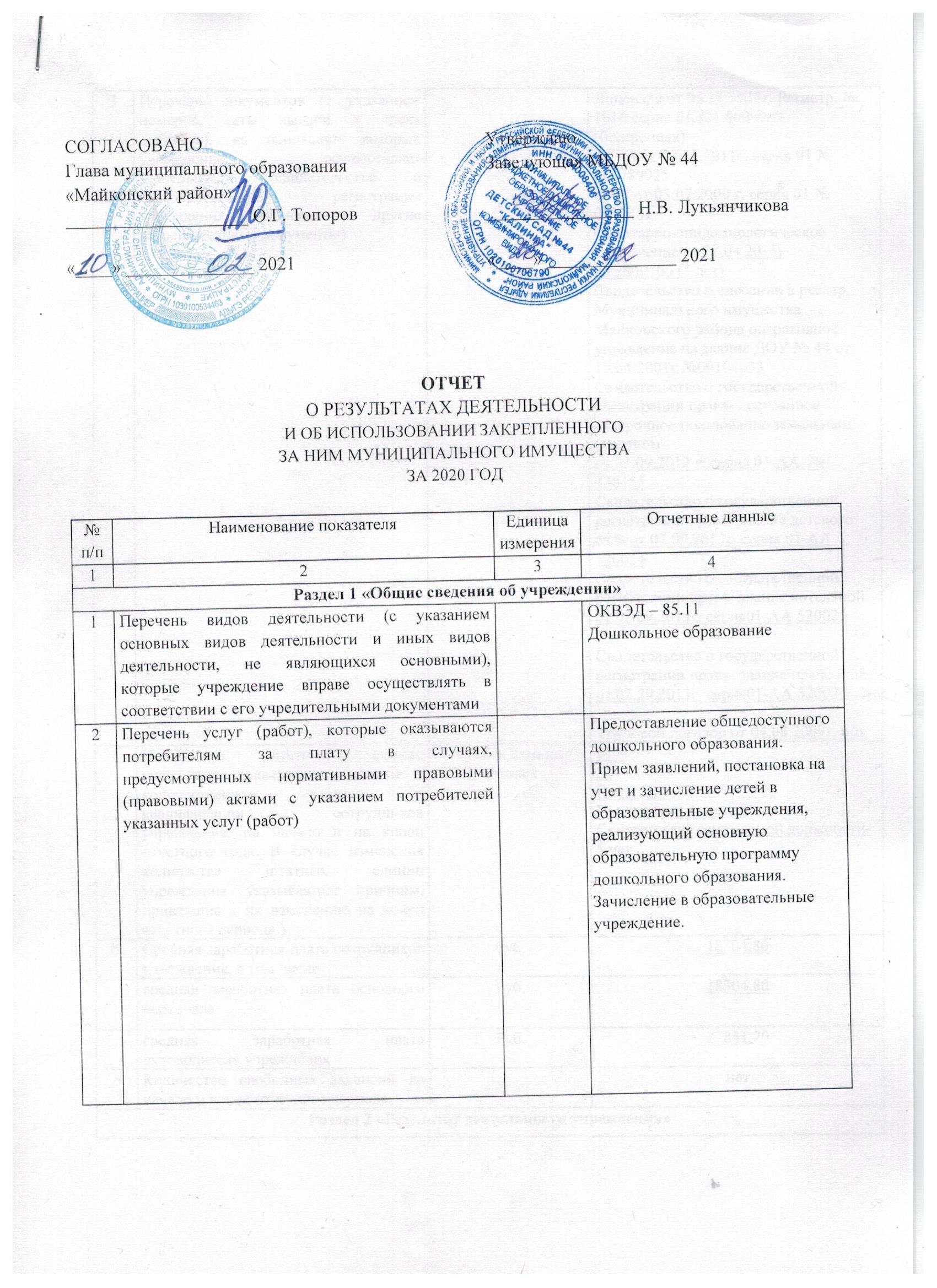 ОТЧЕТО результатах деятельности и муниципального учрежденияи об использовании закрепленного за ним имуществаза 2020 год№ п/пНаименование показателяЕдиница измеренияЕдиница измеренияОтчетные данныеОтчетные данныеОтчетные данныеОтчетные данные12334444Раздел 1 «Общие сведения об учреждении»Раздел 1 «Общие сведения об учреждении»Раздел 1 «Общие сведения об учреждении»Раздел 1 «Общие сведения об учреждении»Раздел 1 «Общие сведения об учреждении»Раздел 1 «Общие сведения об учреждении»Раздел 1 «Общие сведения об учреждении»Раздел 1 «Общие сведения об учреждении»1Перечень видов деятельности (с указанием основных видов деятельности и иных видов деятельности, не являющихся основными), которые учреждение вправе осуществлять в соответствии с его учредительными документамиДошкольное образованиеОКВЭДДошкольное образованиеОКВЭДДошкольное образованиеОКВЭДДошкольное образованиеОКВЭД2Перечень услуг (работ), которые оказываются потребителям за плату в случаях, предусмотренных нормативными правовыми (правовыми) актами с указанием потребителей указанных услуг (работ)Предоставление общедоступного дошкольного образования.Прием заявлений, постановка на учет и зачисление детей в образовательное учреждение, реализующее основную образовательную программу дошкольного образования.Зачисление в образовательное учреждение  Предоставление общедоступного дошкольного образования.Прием заявлений, постановка на учет и зачисление детей в образовательное учреждение, реализующее основную образовательную программу дошкольного образования.Зачисление в образовательное учреждение  Предоставление общедоступного дошкольного образования.Прием заявлений, постановка на учет и зачисление детей в образовательное учреждение, реализующее основную образовательную программу дошкольного образования.Зачисление в образовательное учреждение  Предоставление общедоступного дошкольного образования.Прием заявлений, постановка на учет и зачисление детей в образовательное учреждение, реализующее основную образовательную программу дошкольного образования.Зачисление в образовательное учреждение  3Перечень документов (с указанием номеров, даты выдачи и срока действия), на основании которых учреждение осуществляет деятельность (свидетельство о государственной регистрации учреждения, лицензии и другие разрешительные документы)Лицензия от 08.11.2013г. Регистр. № 1016 серия 01Л01 0000069 (бессрочная)ОГРН от 09.12.2011г. серия 01 № 000789925ИНН от 03.07.2000 г. серия 01 № 0007481Санитарно-эпидемиологическое заключение от 22.04.2015г№ 2609700 (5 лет)Свидетельство о внесении в реестр Муниципального имущества Майкопского района оперативное управление на здание ДОУ № 44 от 18.04.2001г №00104053Свидетельство о государственной регистрации права- постоянное бессрочное пользование земельным участкомот 03.09.2012 г. серия 01-АА  № 438455Свидетельство о государственной регистрации права- здание детского сада от 02.09.2013г. серия 01-АА 520024Свидетельство о государственной регистрации права- здание котельной от 02.09.2013г. серия01-АА 520025Свидетельство о государственной регистрации права- здание прачечной от 02.09.2013г. серия01-АА 520023Трудовой договор от 04.08.2009г. б/нЛицензия от 08.11.2013г. Регистр. № 1016 серия 01Л01 0000069 (бессрочная)ОГРН от 09.12.2011г. серия 01 № 000789925ИНН от 03.07.2000 г. серия 01 № 0007481Санитарно-эпидемиологическое заключение от 22.04.2015г№ 2609700 (5 лет)Свидетельство о внесении в реестр Муниципального имущества Майкопского района оперативное управление на здание ДОУ № 44 от 18.04.2001г №00104053Свидетельство о государственной регистрации права- постоянное бессрочное пользование земельным участкомот 03.09.2012 г. серия 01-АА  № 438455Свидетельство о государственной регистрации права- здание детского сада от 02.09.2013г. серия 01-АА 520024Свидетельство о государственной регистрации права- здание котельной от 02.09.2013г. серия01-АА 520025Свидетельство о государственной регистрации права- здание прачечной от 02.09.2013г. серия01-АА 520023Трудовой договор от 04.08.2009г. б/нЛицензия от 08.11.2013г. Регистр. № 1016 серия 01Л01 0000069 (бессрочная)ОГРН от 09.12.2011г. серия 01 № 000789925ИНН от 03.07.2000 г. серия 01 № 0007481Санитарно-эпидемиологическое заключение от 22.04.2015г№ 2609700 (5 лет)Свидетельство о внесении в реестр Муниципального имущества Майкопского района оперативное управление на здание ДОУ № 44 от 18.04.2001г №00104053Свидетельство о государственной регистрации права- постоянное бессрочное пользование земельным участкомот 03.09.2012 г. серия 01-АА  № 438455Свидетельство о государственной регистрации права- здание детского сада от 02.09.2013г. серия 01-АА 520024Свидетельство о государственной регистрации права- здание котельной от 02.09.2013г. серия01-АА 520025Свидетельство о государственной регистрации права- здание прачечной от 02.09.2013г. серия01-АА 520023Трудовой договор от 04.08.2009г. б/нЛицензия от 08.11.2013г. Регистр. № 1016 серия 01Л01 0000069 (бессрочная)ОГРН от 09.12.2011г. серия 01 № 000789925ИНН от 03.07.2000 г. серия 01 № 0007481Санитарно-эпидемиологическое заключение от 22.04.2015г№ 2609700 (5 лет)Свидетельство о внесении в реестр Муниципального имущества Майкопского района оперативное управление на здание ДОУ № 44 от 18.04.2001г №00104053Свидетельство о государственной регистрации права- постоянное бессрочное пользование земельным участкомот 03.09.2012 г. серия 01-АА  № 438455Свидетельство о государственной регистрации права- здание детского сада от 02.09.2013г. серия 01-АА 520024Свидетельство о государственной регистрации права- здание котельной от 02.09.2013г. серия01-АА 520025Свидетельство о государственной регистрации права- здание прачечной от 02.09.2013г. серия01-АА 520023Трудовой договор от 04.08.2009г. б/н4Количество штатных единиц учреждения (указываются данные о количественном составе и квалификации сотрудников учреждения, на начало и на конец отчетного года. В случае изменения количества штатных единиц учреждения указываются причины, приведшие к их изменению на конец отчетного периода.)Ставок единицчеловекСтавок единицчеловек29,024Педагоги:Первая квал. катег.-5Соответствие занимаемой должности-5 чел.29,024Педагоги:Первая квал. катег.-5Соответствие занимаемой должности-5 чел.29,024Педагоги:Первая квал. катег.-5Соответствие занимаемой должности-5 чел.29,024Педагоги:Первая квал. катег.-5Соответствие занимаемой должности-5 чел.5Средняя заработная плата сотрудников учреждения, в том числеРуб.Руб.18304,8018304,8018304,8018304,80средняя заработная плата основного персоналаРуб.Руб.18304.8018304.8018304.8018304.80средняя заработная плата руководителя учрежденияРуб.Руб.27841,7027841,7027841,7027841,706Количество свободных вакансий на начало и конец отчетного периоданетнетнетнетРаздел 2 «Результат деятельности учреждения»Раздел 2 «Результат деятельности учреждения»Раздел 2 «Результат деятельности учреждения»Раздел 2 «Результат деятельности учреждения»Раздел 2 «Результат деятельности учреждения»Раздел 2 «Результат деятельности учреждения»Раздел 2 «Результат деятельности учреждения»Раздел 2 «Результат деятельности учреждения»1Изменение (увеличение, уменьшение) балансовой (остаточной) стоимости нефинансовых активов относительно предыдущего отчетного года (в процентах)%%Балансовая        +14,1 %___ Остаточная       - (2,1 %)Балансовая        +14,1 %___ Остаточная       - (2,1 %)Балансовая        +14,1 %___ Остаточная       - (2,1 %)Балансовая        +14,1 %___ Остаточная       - (2,1 %)2Общая сумма выставленных требований в возмещение ущерба по недостачам и хищениям материальных ценностей, денежных средств, а также от порчи материальных ценностейРуб.Руб.00003Изменения (увеличение, уменьшение) дебиторской и кредиторской задолженности учреждения в разрезе поступлений (выплат), предусмотренных планом финансово-хозяйственной деятельности учреждения относительно предыдущего отчетного года (в процентах) с указанием причин образования просроченной кредиторской задолженности, а также дебиторской задолженности, нереальной к взысканию%%00004Суммы доходов, полученных учреждением от оказания платных услуг (выполнения работ)Руб.Руб.228 341,33228 341,33228 341,33228 341,335Цены (тарифы) на платные услуги (работы), оказываемые потребителям (в динамике в течение отчетного периода)Руб.Руб.1200,01200,01200,01200,06Общее количество потребителей, воспользовавшихся услугами (работами) учреждения (в том числе платными для потребителей)Чел.Чел.868686867Количество жалоб потребителей и принятые по результатам их рассмотрения меры--00008Информация о проверках деятельности учреждения, проведенных уполномоченными органами и организациями, с указанием тем проверокПрокуратура Майкопского района (соблюдение тебований   ч.4 ст.12 ФЗ от 25.12.2008№ 273_ФЗ «О противодействии коррупции»От 15.10.2020 г.Административное правонарушениеВыполнено 16.10.2020Отдел надзора и контроля в сфере образования, лицензирования и аккредитации Министерства образования и науки Республики Адыгея;Мониторинг  соблюдения санитарно-эпидемиологических требований.Протокол  № 17 от 11 ноября  2020 г(п.1 Постаноаление Главного  санитарного врача РФ от 16.10.2020 №31;  п,2.2 СаПин 2.1./2.4.3598-20)Выполнено 12.11.2020ПЧ-13 к\о № 2 п. КаменномостскийПроверка технического состояния пожарного гидранта, противопожарного водоема 09.08.2020Замечаний нетПрокуратура Майкопского района (соблюдение тебований   ч.4 ст.12 ФЗ от 25.12.2008№ 273_ФЗ «О противодействии коррупции»От 15.10.2020 г.Административное правонарушениеВыполнено 16.10.2020Отдел надзора и контроля в сфере образования, лицензирования и аккредитации Министерства образования и науки Республики Адыгея;Мониторинг  соблюдения санитарно-эпидемиологических требований.Протокол  № 17 от 11 ноября  2020 г(п.1 Постаноаление Главного  санитарного врача РФ от 16.10.2020 №31;  п,2.2 СаПин 2.1./2.4.3598-20)Выполнено 12.11.2020ПЧ-13 к\о № 2 п. КаменномостскийПроверка технического состояния пожарного гидранта, противопожарного водоема 09.08.2020Замечаний нетПрокуратура Майкопского района (соблюдение тебований   ч.4 ст.12 ФЗ от 25.12.2008№ 273_ФЗ «О противодействии коррупции»От 15.10.2020 г.Административное правонарушениеВыполнено 16.10.2020Отдел надзора и контроля в сфере образования, лицензирования и аккредитации Министерства образования и науки Республики Адыгея;Мониторинг  соблюдения санитарно-эпидемиологических требований.Протокол  № 17 от 11 ноября  2020 г(п.1 Постаноаление Главного  санитарного врача РФ от 16.10.2020 №31;  п,2.2 СаПин 2.1./2.4.3598-20)Выполнено 12.11.2020ПЧ-13 к\о № 2 п. КаменномостскийПроверка технического состояния пожарного гидранта, противопожарного водоема 09.08.2020Замечаний нетПрокуратура Майкопского района (соблюдение тебований   ч.4 ст.12 ФЗ от 25.12.2008№ 273_ФЗ «О противодействии коррупции»От 15.10.2020 г.Административное правонарушениеВыполнено 16.10.2020Отдел надзора и контроля в сфере образования, лицензирования и аккредитации Министерства образования и науки Республики Адыгея;Мониторинг  соблюдения санитарно-эпидемиологических требований.Протокол  № 17 от 11 ноября  2020 г(п.1 Постаноаление Главного  санитарного врача РФ от 16.10.2020 №31;  п,2.2 СаПин 2.1./2.4.3598-20)Выполнено 12.11.2020ПЧ-13 к\о № 2 п. КаменномостскийПроверка технического состояния пожарного гидранта, противопожарного водоема 09.08.2020Замечаний нет9Показатели исполнения учреждением муниципального задания (характеристика причин отклонения от запланированных значений, утвержденных в муниципальном задании%%1.Доля воспитанников, освоивших программу дошкольного образованияПлановое:- 98%Фактически:-93% 2. Уровень квалификации педагогических работников:Доля аттестованных педагогов-Плановое не менее 98 %Фактически- 91%3. Доля родителей (законных представителей) удовлетворенных качеством и доступностью услуги,  от общего числа опрошенных-Плановое- не менее 80 %Фактически -97 %4. Средняя  заработная плата  педагогических работников Плановая- 100%Фактическая- 99 %1.Доля воспитанников, освоивших программу дошкольного образованияПлановое:- 98%Фактически:-93% 2. Уровень квалификации педагогических работников:Доля аттестованных педагогов-Плановое не менее 98 %Фактически- 91%3. Доля родителей (законных представителей) удовлетворенных качеством и доступностью услуги,  от общего числа опрошенных-Плановое- не менее 80 %Фактически -97 %4. Средняя  заработная плата  педагогических работников Плановая- 100%Фактическая- 99 %1.Доля воспитанников, освоивших программу дошкольного образованияПлановое:- 98%Фактически:-93% 2. Уровень квалификации педагогических работников:Доля аттестованных педагогов-Плановое не менее 98 %Фактически- 91%3. Доля родителей (законных представителей) удовлетворенных качеством и доступностью услуги,  от общего числа опрошенных-Плановое- не менее 80 %Фактически -97 %4. Средняя  заработная плата  педагогических работников Плановая- 100%Фактическая- 99 %1.Доля воспитанников, освоивших программу дошкольного образованияПлановое:- 98%Фактически:-93% 2. Уровень квалификации педагогических работников:Доля аттестованных педагогов-Плановое не менее 98 %Фактически- 91%3. Доля родителей (законных представителей) удовлетворенных качеством и доступностью услуги,  от общего числа опрошенных-Плановое- не менее 80 %Фактически -97 %4. Средняя  заработная плата  педагогических работников Плановая- 100%Фактическая- 99 %Для бюджетных учреждений дополнительно:10Суммы кассовых и плановых поступлений (с учетом возвратов) в разрезе поступлений, предусмотренных планом Руб. Руб.----11Суммы кассовых и плановых выплат (с учетом восстановленных кассовых выплат) в разрезе выплат, предусмотренных планомРуб.Руб.Муниципальное задание:Плановые- _8 008 035,14Касса -_7 445 273,44Субсидии на иные цели :Плановые-7 764 716.17Касса-7 764 159.17Приносящая доход деятельность :Плановые-228 341,33Касса-176 816,12Муниципальное задание:Плановые- _8 008 035,14Касса -_7 445 273,44Субсидии на иные цели :Плановые-7 764 716.17Касса-7 764 159.17Приносящая доход деятельность :Плановые-228 341,33Касса-176 816,12Муниципальное задание:Плановые- _8 008 035,14Касса -_7 445 273,44Субсидии на иные цели :Плановые-7 764 716.17Касса-7 764 159.17Приносящая доход деятельность :Плановые-228 341,33Касса-176 816,12Муниципальное задание:Плановые- _8 008 035,14Касса -_7 445 273,44Субсидии на иные цели :Плановые-7 764 716.17Касса-7 764 159.17Приносящая доход деятельность :Плановые-228 341,33Касса-176 816,12Для казенных учреждений дополнительно: ----12Показатели кассового исполнения бюджетной сметы учреждения----13Показатели доведенных учреждению лимитов бюджетных обязательствРаздел 3 «Использование имущества, закрепленного за учреждением»Раздел 3 «Использование имущества, закрепленного за учреждением»Раздел 3 «Использование имущества, закрепленного за учреждением»Раздел 3 «Использование имущества, закрепленного за учреждением»Раздел 3 «Использование имущества, закрепленного за учреждением»Раздел 3 «Использование имущества, закрепленного за учреждением»Раздел 3 «Использование имущества, закрепленного за учреждением»Раздел 3 «Использование имущества, закрепленного за учреждением»На начало отчетного периодаНа начало отчетного периодаНа начало отчетного периодаНа начало отчетного периодаНа конец отчетного периода1Общая балансовая (остаточная) стоимость недвижимого имущества, находящегося у учреждения на праве оперативного управления Руб.3825900,141922788,242Общая балансовая (остаточная) стоимость недвижимого имущества, находящегося у учреждения на праве оперативного управления, и переданного в арендуРуб.000003Общая балансовая (остаточная) стоимость недвижимого имущества, находящегося у учреждения на праве оперативного управления, и переданного в безвозмездное пользованиеРуб.000004Общая балансовая (остаточная) стоимость движимого имущества, находящегося у учреждения на праве оперативного управленияРуб.621415,4238611,225Общая балансовая (остаточная) стоимость движимого имущества, находящегося у учреждения на праве оперативного управления, и переданного в арендуРуб.000006Общая балансовая (остаточная) стоимость движимого имущества, находящегося у учреждения на праве оперативного управления, и переданного в безвозмездное пользование. Руб.000007Общая площадь объектов недвижимого имущества, находящегося у учреждения на праве оперативного управленияКв. мСвидетельство о государственной регистрации и права -земельный участок 01-АА 438455 от 03.09.2012 г.(5209 кв.м.)Свидетельство о государственной регистрации и права- здание детского сада     01-АА 520023 от 02.09.2013 г.(694,3 кв. м)Свидетельство о государственной регистрации и права- здание Прачечной01-АА 520024 от 02.09.13 г.(37,4 кв. м) Свидетельство о государственной регистрации и права- здание  котельной  01-АА 520025 от 02.09.13 г.(29,3 кв. м)Свидетельство о государственной регистрации и права -земельный участок 01-АА 438455 от 03.09.2012 г.(5209 кв.м.)Свидетельство о государственной регистрации и права- здание детского сада     01-АА 520023 от 02.09.2013 г.(694,3 кв. м)Свидетельство о государственной регистрации и права- здание Прачечной01-АА 520024 от 02.09.13 г.(37,4 кв. м) Свидетельство о государственной регистрации и права- здание  котельной  01-АА 520025 от 02.09.13 г.(29,3 кв. м)Свидетельство о государственной регистрации и права -земельный участок 01-АА 438455 от 03.09.2012 г.(5209 кв.м.)Свидетельство о государственной регистрации и права- здание детского сада     01-АА 520023 от 02.09.2013 г.(694,3 кв. м)Свидетельство о государственной регистрации и права- здание Прачечной01-АА 520024 от 02.09.13 г.(37,4 кв. м) Свидетельство о государственной регистрации и права- здание  котельной  01-АА 520025 от 02.09.13 г.(29,3 кв. м)Свидетельство о государственной регистрации и права -земельный участок 01-АА 438455 от 03.09.2012 г.(5209 кв.м.)Свидетельство о государственной регистрации и права- здание детского сада     01-АА 520023 от 02.09.2013 г.(694,3 кв. м)Свидетельство о государственной регистрации и права- здание Прачечной01-АА 520024 от 02.09.13 г.(37,4 кв. м) Свидетельство о государственной регистрации и права- здание  котельной  01-АА 520025 от 02.09.13 г.(29,3 кв. м)Свидетельство о государственной регистрации и права -земельный участок 01-АА 438455 от 03.09.2012 г.(5209 кв.м.)Свидетельство о государственной регистрации и права- здание детского сада     01-АА 520023 от 02.09.2013 г.(694,3 кв. м)Свидетельство о государственной регистрации и права- здание Прачечной01-АА 520024 от 02.09.13 г.(37,4 кв. м) Свидетельство о государственной регистрации и права- здание  котельной  01-АА 520025 от 02.09.13 г.(29,3 кв. м)8Общая площадь объектов недвижимого имущества, находящегося у учреждения на праве оперативного управления, и переданного в арендуКв. м000009Общая площадь объектов недвижимого имущества, находящегося у учреждения на праве оперативного управления, и переданного в безвозмездное пользованиеКв. м.0000010Количество объектов недвижимого имущества, находящегося у учреждения на праве оперативного управленияШт.2222211Объем средств, полученных в отчетном году от распоряжения в установленном порядке имуществом, находящимся у учреждения на праве оперативного управления Руб.00000Для бюджетных учреждений дополнительно:12Общая балансовая (остаточная) стоимость недвижимого имущества, списанного учреждением в отчетном годуРуб.0000013Общая балансовая (остаточная) стоимость недвижимого имущества, приобретенного учреждением в отчетном году за счет средств, выделенных администрацией МО «Майкопский район» на указанные целиРуб.0000014Общая балансовая (остаточная) стоимость недвижимого имущества, приобретенного учреждением в отчетном году за счет доходов, полученных от платных услуг и иной приносящей доход деятельности.Руб.0000015Общая балансовая (остаточная) стоимость особо ценного движимого имущества, находящегося у учреждения на праве оперативного управления. Руб.272529,8138611.22272529,8138611.2216Общая балансовая (остаточная) стоимость особо ценного движимого имущества, приобретенного учреждением в отчетном году за счет средств, выделенных администрацией    МО «Майкопский район» на указанные целиРуб.0000017Общая балансовая (остаточная) стоимость особо ценного движимого имущества, приобретенного учреждением в отчетном году за счет доходов, полученных от платных услуг и иной приносящей доход деятельностиРуб.0000018Общая балансовая (остаточная) стоимость особо ценного движимого имущества, списанного учреждением в отчетном годуРуб.Балансовая    272529,81Остаточная     142144,59Балансовая    272529,81Остаточная     142144,59Балансовая    272529,81Остаточная     142144,59Руководитель муниципального учрежденияРуководитель муниципального учрежденияРуководитель муниципального учрежденияРуководитель муниципального учрежденияРуководитель муниципального учрежденияРуководитель муниципального учрежденияЛукьянчикова Н.В.(подпись)(подпись)(расшифровка подписи)Зам. Главный бухгалтера МКУ «ЦБ» при Управлении образования администрации  МО «майкопский район»Зам. Главный бухгалтера МКУ «ЦБ» при Управлении образования администрации  МО «майкопский район»Зам. Главный бухгалтера МКУ «ЦБ» при Управлении образования администрации  МО «майкопский район»Зам. Главный бухгалтера МКУ «ЦБ» при Управлении образования администрации  МО «майкопский район»Зам. Главный бухгалтера МКУ «ЦБ» при Управлении образования администрации  МО «майкопский район»Зам. Главный бухгалтера МКУ «ЦБ» при Управлении образования администрации  МО «майкопский район»Кирселян Н.А.(подпись)(подпись)(расшифровка подписи)____________________________ИсполнительИсполнительИсполнительИсполнительИсполнительИсполнительЛукьянчикова Н.В.(подпись)(подпись)(расшифровка подписи)«»022020г.